František Josef I.František Josef I. vládl nejdéle ze všech Habsburků – 68 let a zemřel v 86 letech. Musel se vypořádat hlavně problémy související s mnohonárodnostním státem, kde si jednotlivé národy začaly dělat nároky na autonomii.Video 1 – Bachův absolutismusVideo 2 – Vznik Rakouska-Uherska________________________________________________________Zhlédněte video a doplňte do textu chybějící slova:František Josef I. vládl neobyčejně ……….…... Od roku 1848 až do roku ……... Na začátku svého panování chtěl zrušit všechny novoty, které přinesla revoluce před jeho nástupem. Rozpustil …………...  a zavedl ………………….. Tu řídil ministr vnitra Alexander ………..., padesátým letům 19. století se proto říká éra Bachova absolutismu. Všude se šířila atmosféra strachu. Kdo rozvracel monarchii třeba pouze kritikou, byl poslán do vězení nebo vyhnanství, jako Karel Havlíček Borovský. Tento způsob vlády ale přestával fungovat a na císaře začala padat jedna rána za druhou. Císař byl dobrý úředník, ale špatný ……………..... Monarchie ztratila prestiž v bojích v  severní Itálii. Časem musel znovu povolit ….………….…. a vydat novou ….………..…..., která zaručila občanská i národnostní práva v celé monarchii. Další boje o území vedl s ………….....….. I Češi a Maďaři požadovali ….…………..….., ale dočkali se ji jen …………..….. Od roku 1867 tak František Josef I. vládl ……………………………….…Nápověda:  Rakousko-Uhersko, Bach, tajná policie, parlament, 1916, dlouho, vojevůdce, Itálie, parlament, ústava, Prusko, autonomie, MaďařiRozhodněte o každém z následujících tvrzení, zda je pravdivé či ne:Císař udělil všem svým národům autonomii.	ANO	NEFrantišek Josef I. byl už od malička připravovaný ambiciózní matkou na dráhu panovníka. Musel vstávat v šest a jeho program končil v pozdě večer.	ANO	NEŽivotním krédem Františka Josefa I. bylo přesvědčení, že nic není důležitějšího než práce pro dynastii a říši.	ANO	NE V ložnici císaře bylo jen železné lůžko a umyvadlo.	ANO	NEFrantišek Josef I. si myslel, že je panovníkem z boží vůle, a tedy je nekritizovatelný a jeho rozhodnutí jsou nezpochybnitelná. Nikdo se k němu nemohl např. otočit zády.	ANO	NEProti vůli své matky se František Josef I. oženil se sestrou původně vybrané nevěsty.	ANO	NEJeho syn, princ Rudolf, nastoupil na trůn v roce 1916. 	ANO	NEJeho manželka Alžběta (přezdívaná Sissi) měla naprosto jinou, svobodomyslnou povahu. František Josef I. byl zase pedantský, a proto jejich manželství nebylo šťastné.	ANO	NECo jsem se touto aktivitou naučil(a):………………………………………………………………………………………………………………………………………………………………………………………………………………………………………………………………………………………………………………………………………………………………………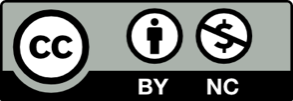 